Súkromná spojená škola, Starozagorská 8, Košice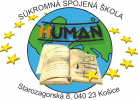 ŠTATÚT ŠKOLSKÉHO PARLAMENTUPreambulaV zmysle zákona Národnej rady Slovenskej republiky č. 596/2003 Z. z. o štátnej správe v školstve a školskej samospráve a o zmene a doplnení niektorých zákonov v znení neskorších predpisov (ďalej len „zákon“) a v súlade s ustanovením § 9 ods.1 Vyhlášky Ministerstva školstva, vedy, výskumu a športu Slovenskej republiky č. 291/2004 Z. z., ktorou sa určujú podrobnosti o spôsobe ustanovenia orgánov školskej samosprávy o ich zložení, o ich organizačnom a finančnom zabezpečení (ďalej len „vyhláška“) Školský parlament Súkromnej spojenej školy, Starozagorská 8, Košice vydáva tento Štatút Školského parlamentu (ďalej len ,,ŠP").Článok I.Základné ustanovenieŠP pôsobí pri Súkromnej spojenej škole, Starozagorská 8, Košice, ktorá je aj jej sídlom.ŠP reprezentuje všetkých žiakov školy a zastupuje ich záujmy vo vzťahu k  riaditeľovi, vedúcim pedagogickým zamestnancom alebo vedúcim odborným zamestnancom a navonok.Štatút ŠP je platným úradným dokladom.Článok II.Pôsobnosť a poslanie  Školského parlamentuŠP je zriadený podľa § 26 zákona a v súlade s vyhláškou s pôsobnosťou v rámci Súkromnej spojenej školy, Starozagorská 8, Košice.ŠP je iniciatívnym a poradným samosprávnym orgánom, ktorý vyjadruje a presadzuje verejné záujmy žiakov v oblasti výchovy a vzdelávania tak, aby pri tom neporušovala iné zákony platné v Slovenskej republike.Článok III.Činnosť Školského parlamentuŠkolský parlament: sa vyjadruje k podstatným otázkam, návrhom a opatreniam školy v oblasti výchovy a vzdelávania,sa podieľa na tvorbe a zabezpečení dodržiavania školského poriadku,zastupuje žiakov vo vzťahu k riaditeľovi a vedeniu školy a predkladá im svoje stanoviská a návrhy,volí zástupcu žiakov do Rady školy, ak ide o strednú školu a strednú školu pre žiakov so špeciálnymi výchovno-vzdelávacími potrebami,spolupracuje s obecným mládežníckym parlamentom a radou seniorov, ak sú v obci zriadené,odporúča obecnému mládežníckemu parlamentu svojich členov, ktorí môžu zastupovať školu v obecnom mládežníckom parlamente, ak je v obci zriadený,prostredníctvom obecného mládežníckeho parlamentu spolupracuje s ďalšími školskými parlamentmi,podporuje rozvoj žiakov podieľaním sa na príprave neformálnych aktivít a podujatí.ŠP je schopný sa uznášať, ak je na jeho zasadnutí prítomná nadpolovičná väčšina všetkých členov. Na platné uznesenie je potrebný súhlas nadpolovičnej väčšiny prítomných členov ŠP. Pri rovnosti hlasov rozhoduje hlas predsedu. Na činnosť ŠP dohliada pedagogický zamestnanec určený riaditeľom školy, ktorý nemá hlasovacie právo a ktorý sa zúčastňuje na zasadnutí ŠP. Úlohou určeného pedagogického zamestnanca je dohliadať na riadny priebeh zasadnutí a dodržiavanie štatútu ŠP a informovať spolu s predsedom ŠP vedúcich zamestnancov školy o záveroch ŠP (ďalej len „koordinátor ŠP“).Článok IV.Zloženie Školského parlamentuKaždá trieda by mala mať v ŠP aspoň jedného zástupcu zohľadňujúc § 26 ods. 3 zákona, podľa ktorého môže mať ŠP od 5 do 17 členov, nie viac ani menej.Členmi ŠP sú zastupovaní všetci žiaci školy. Funkčné obdobie predsedu a členov ŠP je 12 mesiacov.Členstvo v ŠP zaniká:odstúpením,ukončením štúdia,odvolaním člena podľa článku VI. – bod 2,prerušením štúdia.Článok V.Voľby a spôsob volenia členov do Školského parlamentuVoľby členov ŠP vyhlasuje Rada školy, ktorá dohladia na celý priebeh volieb.  Vyhlásenie volieb, zápisnice a výsledky volieb škola zverejní na svojom webovom sídle a na úradnej tabuli školy. O voľbách vyhotoví Rada školy zápisnicu, ktorú predložia riaditeľovi školy a Rade školy. Kandidátom na člena ŠP môže byť každý žiak školy, ktorý sa dobrovoľne uchádza o členstvo v ŠP.Voľby sa uskutočnia tajným hlasovaním.Po vykonaní volieb volebná komisia zložená z koordinátora ŠP a dvoch nezávislých žiakov, ktorí nie sú kandidátmi, zráta odovzdané hlasovacie lístky a zráta hlasy na platných hlasovacích lístkoch. Za platný hlasovací lístok (papier formátu A5 s menami kandidátov a pečiatkou školy) sa pokladá ten, na ktorom je zaškrtnuté meno jedného alebo dvoch kandidátov. Členmi ŠP sa stávajú tí žiaci, ktorí vo voľbách získali najvyšší počet hlasov. Ak viacerí kandidáti získajú rovnaký počet hlasov a z toho dôvodu zostane mandát neobsadený, vyhlásia sa nové voľby na príslušný mandát, v ktorých môžu kandidovať len títo dotknutí kandidáti. Členom školského parlamentu sa stane ten kandidát, ktorý v týchto doplňujúcich voľbách získa najvyšší počet hlasov.  Zvolení členovia ŠP si spomedzi seba na prvom zasadnutí ŠP zvolia tajným hlasovaním predsedu, podpredsedu a tajomníka. Na zvolenie predsedu ŠP sa vyžaduje nadpolovičná väčšina hlasov všetkých členov ŠP. Členovia ŠP vyhotovia z tejto voľby samostatnú zápisnicu. Podpredsedom sa stáva žiak s druhým najvyšším počtom hlasov a tajomníkom žiak s tretím najvyšším počtom hlasov.Po vykonaní všetkých predchádzajúcich bodov predseda a koordinátor ŠP predložia riaditeľovi školy kompletné zápisnice z volieb a spolu podpíšu štatút ŠP, čím sa stáva ŠP oficiálne ustanoveným orgánom žiakov na škole podľa § 26 zákona a v súlade s vyhláškou. Ak počet členov ŠP klesne pod štatútom stanovený počet, Rada školy usporiada doplnenie člena alebo viacerých členov formou výberu náhradníka spod čiary z hlavných volieb do ŠP.Článok VI.Práva a povinnosti člena Školského parlamentuČlen ŠP má právo:voliť a byť volený,navrhovať kandidátov na funkciu predsedu ŠP, podpredsedu ŠP, zapisovateľa ŠP a zástupcu žiakov školy do rady školy, byť informovaný o všetkých skutočnostiach, ktoré sú predmetom rokovania ŠP a slobodne sa k nim vyjadrovať,hlasovať ku všetkým uzneseniam ŠP,predkladať na rokovanie ŠP vlastné námety, prípadne materiály.odstúpiť z postu člena ŠP, musí to však písomne oznámiť predsedovi ŠP. Člen ŠP je povinný sa zúčastňovať na jej zasadnutí. Neospravedlnená neúčasť na troch po sebe nasledujúcich zasadnutiach sa hodnotí ako nezáujem o výkon funkcie a neplnenie si povinností člena ŠP podľa tohto štatútu. V prípade nezáujmu bude člen  platným hlasovaním nadpolovičnej väčšiny prítomných členov odvolaný. Následne sa vykonajú doplňujúce voľby alebo voľba náhradníka spod čiary.Člen ŠP je povinný zabezpečiť ochranu osobných údajov chránených všeobecne záväznými právnymi predpismi.Z každého zasadnutia ŠP sa vyhotoví zápisnica a priloží sa k nej prezenčná listina účastníkov zasadnutia.Člen ŠP je povinný spolupracovať pri plnení úloh, tlmočiť úlohy a závery zo zasadnutí žiakom školy.Článok VII.Povinnosti predsedu, podpredsedu a tajomníka Školského parlamentuPredseda školského parlamentu zastupuje ŠP navonok a spolu s podpredsedom a tajomníkom, riadia činnosť ŠP a konajú v jej mene.Predseda ŠP zvoláva, pripravuje a riadi zasadnutia školského parlamentu. Predseda ŠP má právo:požadovať vysvetlenie k absencii členov školského parlamentu na zasadnutiach,byť informovaný o činnosti členov školského parlamentu poverených vykonaním zverenej  úlohy,rozdeľovať úlohy.Predseda školského parlamentu dohliada na plnenie uznesení a informuje členov školského parlamentu .Ak predseda zo závažných dôvodov nemôže vykonávať svoje práva a povinnosti v zmysle tohto štatútu, prechádzajú tieto práva a povinnosti na podpredsedu.Predseda spolu s koordinátorom ŠP informuje riaditeľa, vedúcich pedagogických zamestnancov alebo vedúcich odborných zamestnancov o záveroch zasadnutia školského parlamentu. Podpredseda nahrádza  predsedu, ak ten nie je schopný vykonávať svoje povinnosti a komunikuje s ním o všetkých potrebných úkonoch.Podpredseda nahrádza  predsedu, ak ten nie je schopný vykonávať svoje povinnosti a komunikuje s ním o všetkých potrebných úkonoch.Tajomník zodpovedá za prípravu schôdzí ŠP, zapisuje a kontroluje správnosť údajov v zápisnici a prezenčnej listine, ktoré aj archivuje.Článok VIII.Hospodárenie Školského parlamentuŠP nemá vlastný majetok.Náklady na činnosť školského parlamentu sa po dohode s riaditeľom školy uhrádzajú z rozpočtu školy.ŠP hospodári podľa schváleného rozpočtu na príslušný kalendárny rok.Na pridelené finančné prostriedky ŠP dohliada koordinátor ŠP a predseda ŠP, finančné prostriedky držia v pokladnici a o príjmoch a výdavkoch vedú pokladničnú knihu.Článok IX.Zasadnutia Školského parlamentuŠP zasadá v určený deň minimálne raz mesačne. Zasadnutia sú súkromné a zvoláva ich predseda ŠP, koordinátor ŠP alebo vedenie školy. Všetky zasadnutia sú archivované pomocou zápisníc minimálne jeden kalendárny rok. Zasadania ŠP môžu prebiehať za fyzickej prítomnosti členov alebo pomocou online spojenia, pričom hlasovanie môže prebiehať "per rollam" .Článok X.Záverečné ustanoveniaTento štatút bol prerokovaný a schválený na zasadnutí Školského parlamentu Súkromnej spojenej školy, Starozagorská 8, Košice  dňa 23.09.2022 a od tohto dňa nadobúda účinnosť. V Košiciach dňa 23.09.2022................................                          .....................................                          ............................. Mgr. Eva Bednáriková                     Mgr. Jana Uličná	      Miriam Podlesná  riaditeľka školy                                 koordinátorka ŠP                                  predsedníčka ŠP